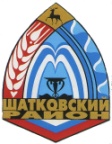 Администрация Староиванцевского сельсовета Шатковского муниципального района Нижегородской областиОб утверждении Программы профилактики рисков причинения вреда (ущерба) охраняемым законом   ценностям на 2022 год в сфере муниципального жилищного контроля              на территории Староиванцевского сельсовета Шатковского муниципального района  Нижегородской областиВ соответствии со ст.44 Федерального закона от 31.07.2020 № 248-ФЗ «О государственном контроле (надзоре) и муниципальном контроле в Российской Федерации», статьёй 17.1 Федерального закона от 06.10.2003 №131-ФЗ «Об общих принципах организации местного самоуправления в Российской Федерации», постановлением Правительства РФ от 25.06.2021 № 990 "Об утверждении Правил разработки и утверждения контрольными (надзорными) органами программы профилактики рисков причинения вреда (ущерба) охраняемым законом ценностям",решением сельского Совета Староиванцевского сельсовета Шатковского муниципального района Нижегородской области от 05.10.2021г. № 23 «Об утверждении Положения о муниципальном жилищном контроле на территории Староиванцевского сельсовета Шатковского муниципального района Нижегородской области», руководствуясь Уставом Староиванцевского сельсоветаПостановляю:        1.Утвердить Программу профилактики рисков причинения вреда (ущерба) охраняемым законом ценностям в сфере муниципального жилищного контроля на территории Староиванцевского сельсовета на 2022 год.       2.Настоящее постановление подлежит  официальному обнародованию на информационных щитах сельского поселения и размещению в сети Интернет на официальном сайте администрации.      3.Контроль за исполнением настоящего постановления оставляю за собой.Глава  администрацииСтароиванцевского сельсовета                                                          Калашников М. А.Приложение к Постановлению администрации Староиванцевского сельсоветаот 02.12. 2021 г. № 41Программа профилактики рисков причинения вреда (ущерба) охраняемым законом ценностям на 2022 год в сфере муниципального жилищного контроля на территории Староиванцевского сельсовета Шатковского муниципального  района Нижегородской областиНастоящая Программа профилактики рисков причинения вреда (ущерба) охраняемым законом ценностям на 2022 год в сфере муниципального жилищного контроля на территории Староиванцевского сельсовета Шатковского муниципального района Нижегородской области (далее – Программа) разработана в целях стимулирования добросовестного соблюдения обязательных требований организациями и гражданами, устранения условий, причин и факторов, способных привести к нарушениям обязательных требований и (или) причинению вреда (ущерба) охраняемым законом ценностям, создания условий для доведения обязательных требований до контролируемых лиц, повышение информированности о способах их соблюдения.Анализ текущего состояния осуществления муниципального контроля, описание текущего развития профилактической деятельностиконтрольного органа, характеристика проблем, на решение которых направлена Программа1.1.Вид муниципального контроля: муниципальный жилищный      контроль.  1.2. Предметом муниципального контроля на территории  муниципального образования является:соблюдение гражданами и организациями (далее – контролируемые лица)обязательных	требований	установленных	жилищным законодательством, законодательством об энергосбережении и о повышении энергетической эффективности в отношении муниципального жилищного фонда (далее – обязательных требований), а именно:требований к:- использованию и сохранности жилищного фонда;- жилым помещениям, их использованию и содержанию;         - использованию	и	содержанию	 общего	имущества собственников помещений в многоквартирных домах;         - порядку	осуществления	перевода	жилого	помещения	в	нежилое       помещение и нежилого помещения в жилое в многоквартирном доме;-порядку осуществления перепланировки и (или) переустройства помещений в многоквартирном доме;-формированию фондов капитального ремонта;-созданию и деятельности юридических лиц, индивидуальных предпринимателей, осуществляющих управление многоквартирными домами, оказывающих услуги и (или) выполняющих работы по содержанию и ремонту общего имущества в многоквартирных домах;-предоставлению коммунальных услуг собственникам и пользователям помещений в многоквартирных домах и жилых домов;-порядку размещения ресурсоснабжающими организациями, лицами, осуществляющими деятельность по управлению многоквартирными домами информации в государственной информационной системе жилищно- коммунального хозяйства (далее - система);-обеспечению доступности для инвалидов помещений в многоквартирных домах;-предоставлению жилых помещений в наемных домах социального использования;требований энергетической эффективности и оснащенности помещений многоквартирных домов и жилых домов приборами учета используемых энергетических ресурсов;правил:-изменения размера платы за содержание жилого помещения в случае оказания услуг и выполнения работ по управлению, содержанию и ремонту общего имущества в многоквартирном доме ненадлежащего качества и (или) с перерывами, превышающими установленную продолжительность;-содержания общего имущества в многоквартирном доме; --изменения размера платы за содержание жилого помещения;-предоставления, приостановки и ограничения предоставления коммунальных услуг собственникам и пользователям помещений в многоквартирных домах и жилых домов.Предметом муниципального контроля является также исполнение решений, принимаемых по результатам контрольных мероприятий.Цели и задачи реализации ПрограммыЦелями профилактической работы являются:стимулирование добросовестного соблюдения обязательных требований всеми контролируемыми лицами;устранение условий, причин и факторов, способных привести к нарушениям обязательных требований и (или) причинению вреда (ущерба) охраняемым законом ценностям;создание условий для доведения обязательных требований до контролируемых лиц, повышение информированности о способах их соблюдения;предупреждение нарушений контролируемыми лицами обязательных требований, включая устранение причин, факторов и условий, способствующих возможному нарушению обязательных требований;снижение административной нагрузки на контролируемых лиц;          6) снижение размера ущерба, причиняемого охраняемым законом    ценностям.Задачами профилактической работы являются:укрепление системы профилактики нарушений обязательных требований;2) снижение административной нагрузки на контролируемых лиц;3) снижение размера ущерба, причиняемого охраняемым законом     ценностям.Задачами профилактической работы являются: 1)укрепление системы профилактики нарушений обязательных требований;выявление причин, факторов и условий, способствующих нарушениям обязательных требований, разработка мероприятий, направленных на устранение нарушений обязательных требований;повышение правосознания и правовой культуры организаций и граждан в сфере рассматриваемых правоотношений.В положении о виде контроля мероприятия, направленные на нематериальное поощрение добросовестных контролируемых лиц, не установлены, следовательно, меры стимулирования добросовестности в программе не предусмотрены.В положении о виде контроля самостоятельная оценка соблюдения обязательных требований (самообследование) не предусмотрена, следовательно, в программе способы самообследования в автоматизированном режиме не определены (ч.1 ст.51 №248-ФЗ).Перечень профилактических мероприятий, сроки (периодичность) их проведения4.Показатели результативности и эффективности Программы2 декабря 2021№41№ п/пНаименование      мероприятияСрок реализации мероприятияОтветственноедолжностное лицо1Информирование.Информирование осуществляется администрацией по вопросам соблюдения	обязательных требований посредством размещения соответствующих сведений на официальном сайте в сети ИнтернетПостоянноСпециалистадминистрации2Обобщение правоприменительной практики.Обобщение правоприменительной практики осуществляется Главой администрации посредством сбора и анализа данных о проведенных контрольных мероприятиях и их   результатах.По итогам обобщения правоприменительной практики  готовится доклад, содержащий результаты обобщения правоприменительной практики по осуществлению муниципального контроля, который утверждается руководителем  контрольногоорганаежегодно    не   позднее 30 января  года, следующего за  годом обобщения правоприменитель ной практики.Глава администрации3Объявление предостережения.Предостережение о недопустимости нарушения обязательных требований объявляется    контролируемому лицу в случае наличия у администрации сведений о готовящихся нарушениях обязательных требований и (или) в случае отсутствия подтверждения         данных о том, что нарушение обязательных требований                причинило 	вред (ущерб) охраняемым законом ценностям либо создало угрозу причинения вреда (ущерба) охраняемым    законом  ценностямПо мерепоявления оснований,предусмотренных законодательствомГлава администрации4Консультирование.Консультирование осуществляется в устной или письменной форме по телефону, на личном приеме, в ходе проведения профилактического мероприятия, контрольного	(надзорного)мероприятияПостоянно	по обращениямконтролируемых лиц  и  их представителейГлава администрации5Профилактический визитОдин раз в годГлава администрации№ п/пНаименование показателяВеличина1.Полнота информации, размещенной на в сети «Интернет» на официальном сайте администрации Староиванцевского сельсовета100%2.Утверждение	доклада, содержащего результаты обобщения правоприменительной практики по осуществлению муниципального контроля, его опубликованиеИсполнено / Не исполнено3.Доля выданных предостережений по результатам рассмотрения обращений с подтвердившимися сведениями о готовящихся нарушениях		обязательных     требований или признаках     нарушений		обязательных требований и в случае отсутствия подтвержденных данных о том, что нарушение обязательных требований    причинило	вред (ущерб) охраняемым законом ценностям либо создало угрозу причинения вреда (ущерба) охраняемым законом ценностям (%)20% и более4.Доля лиц, удовлетворённых  консультированием в общем количестве лиц, обратившихся за консультированием.100%